Local Union Expense Voucher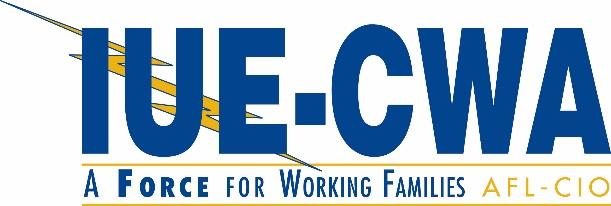 Local # 			Date Of Check: 						Check Number: 			Written To:								Amount:			Purpose:																													Substantiating Documents And/Or Membership Minutes Approving Expense Are Attached.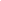 President Signature								Date SignedFinancial Officer Signature							Date SignedCheck Mailed/Picked Up Date:			